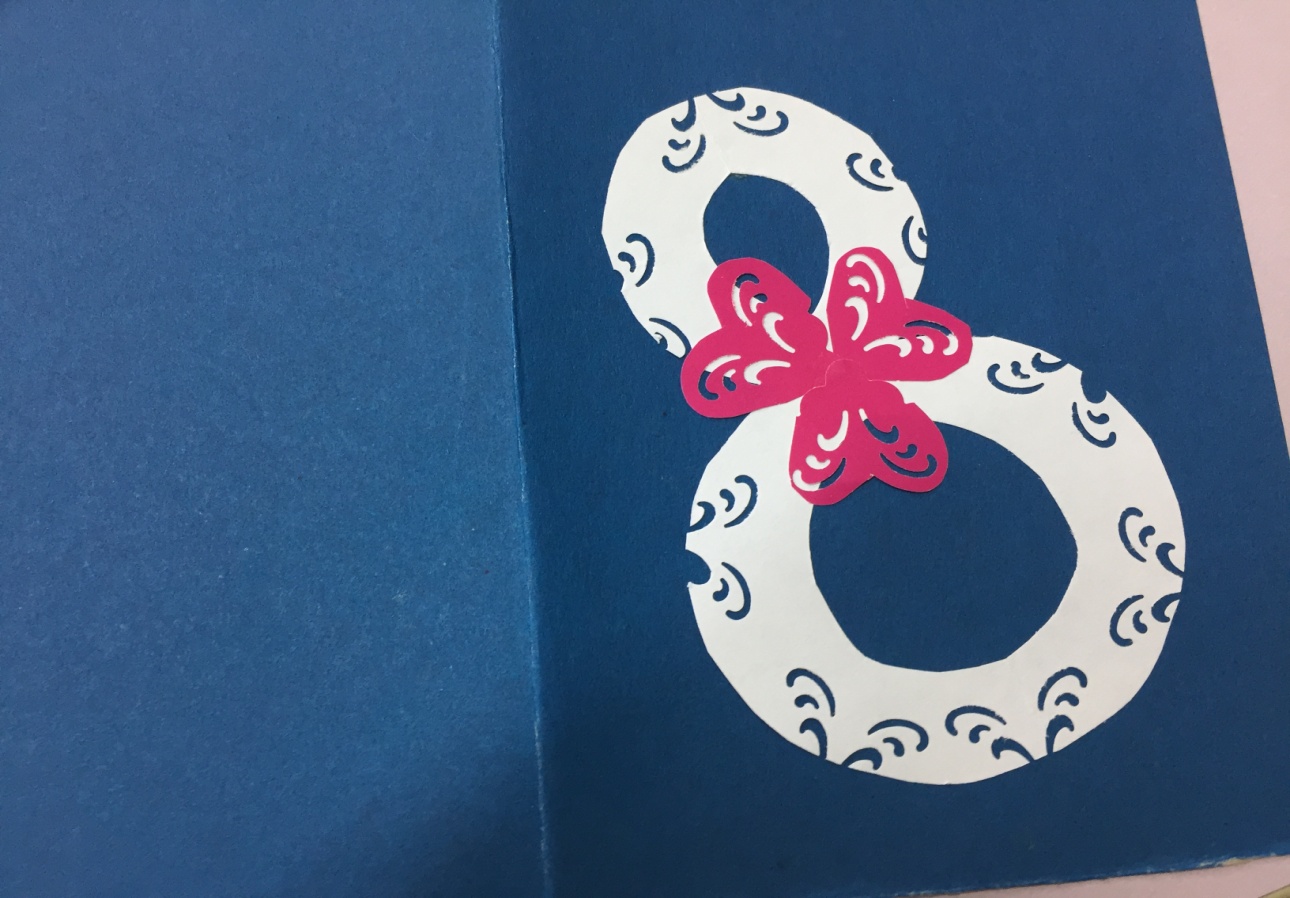 Вырезать из розовой бумаги сердечко, соответствующие  размеру открытки (А5).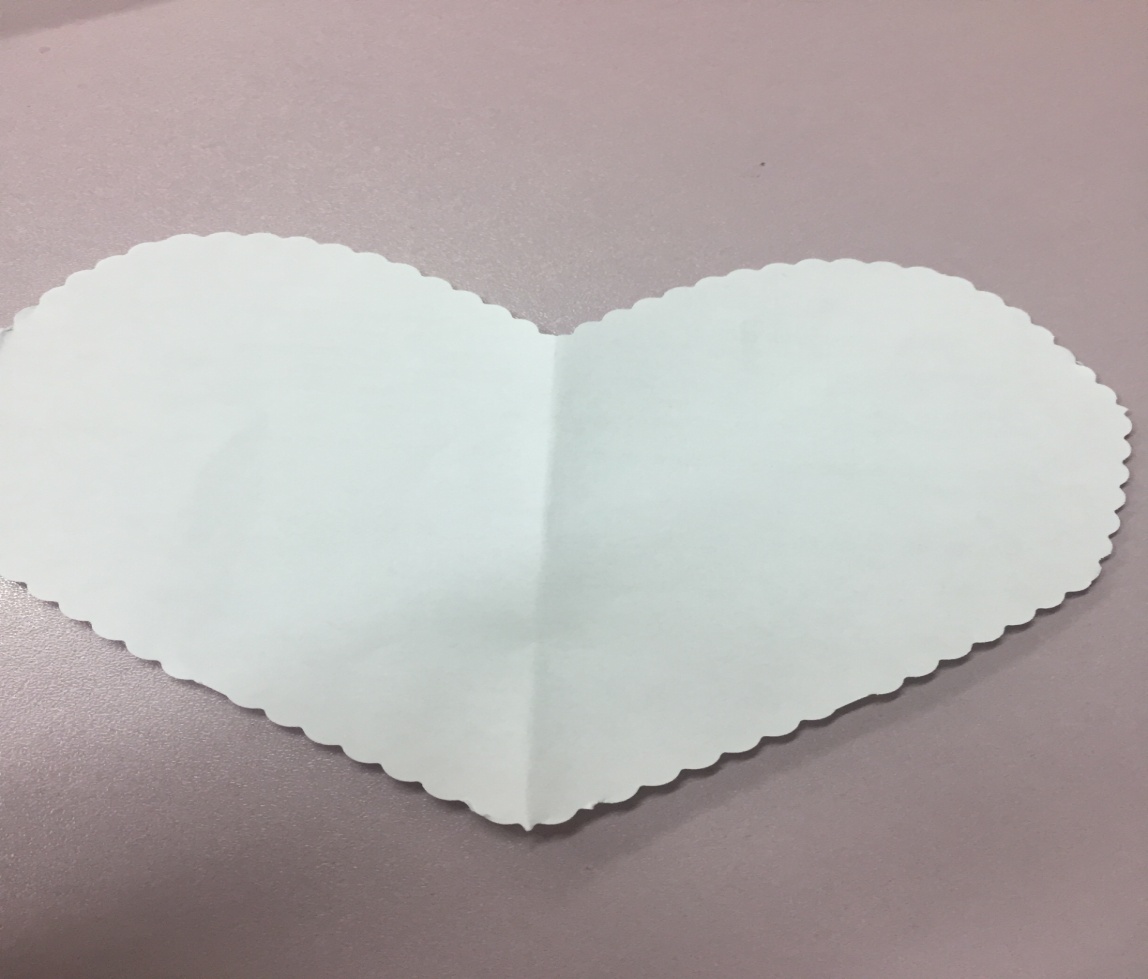 Затем по контуру сердечка пройтись дыроколом.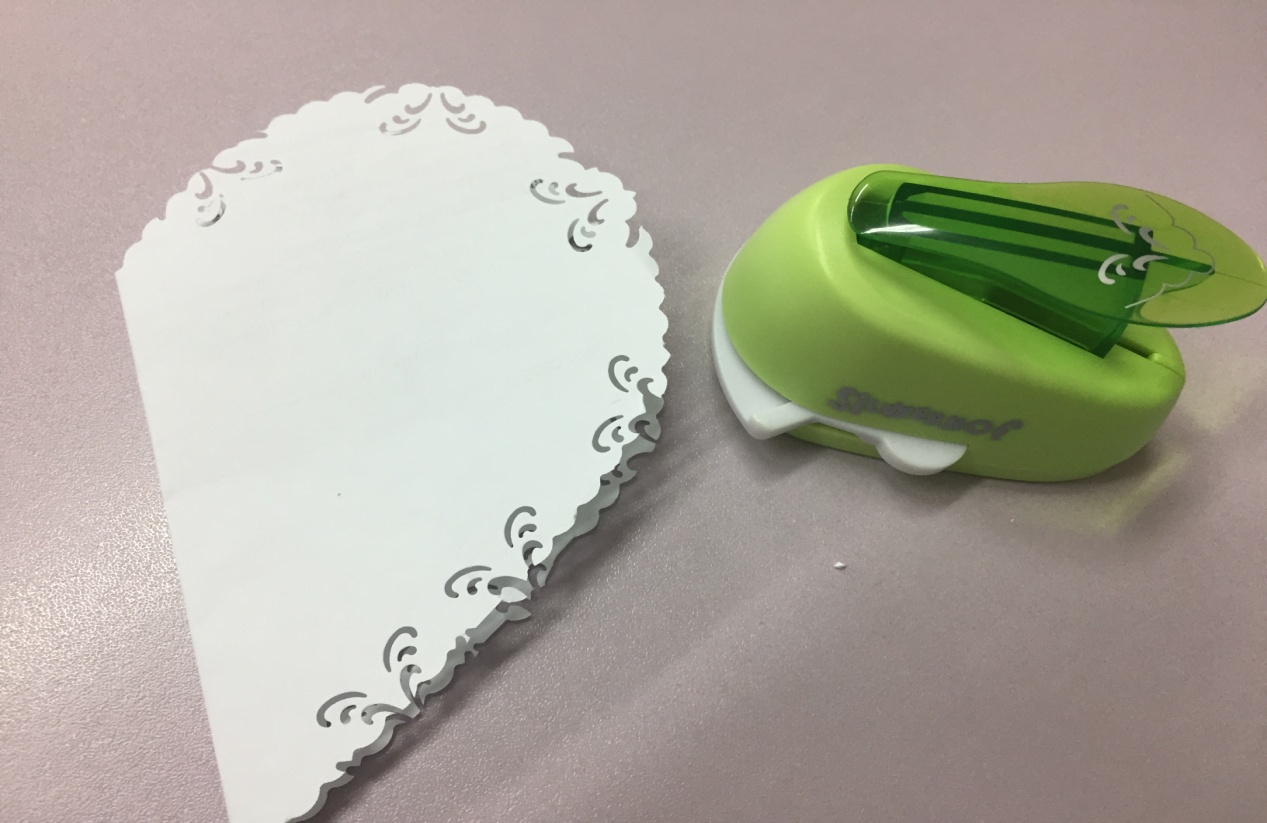 Наклеить сердечко на середину открытки.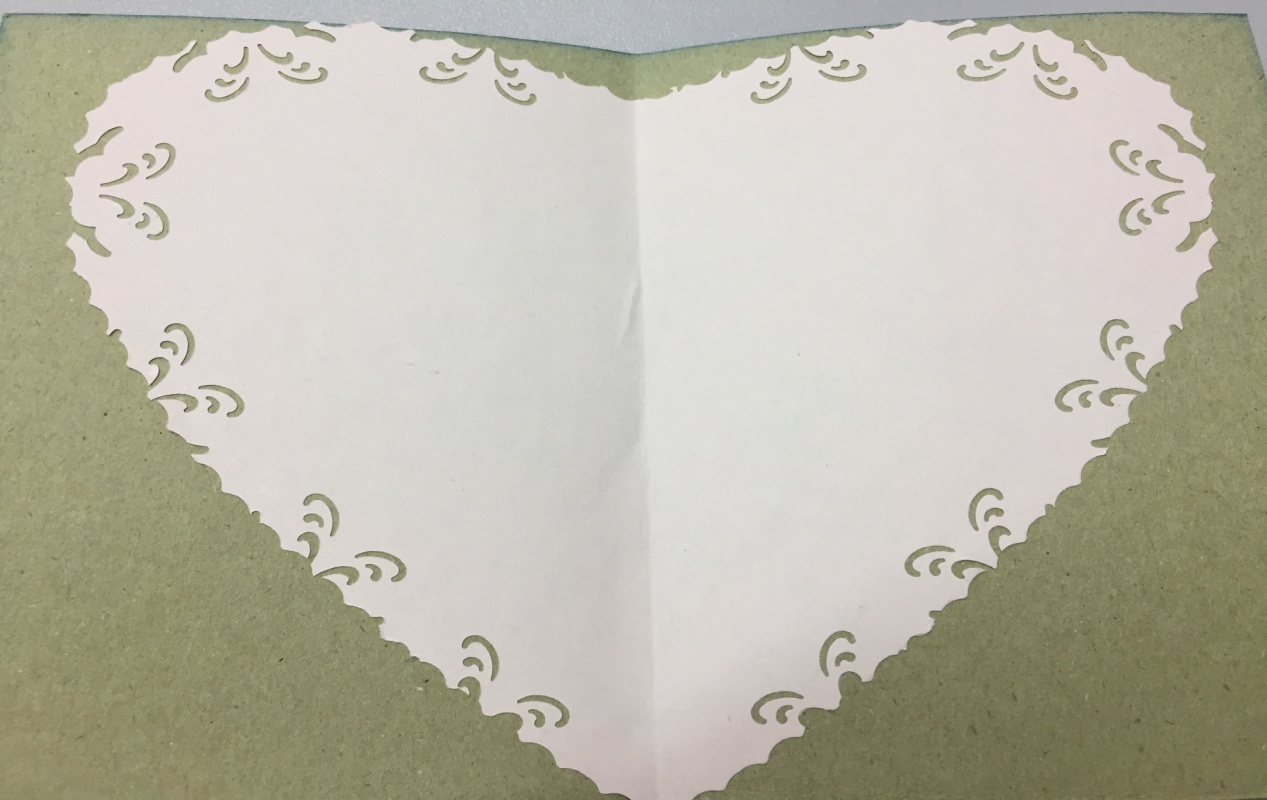 Вырезать бутоны тюльпанов: 6 штук на один цветок.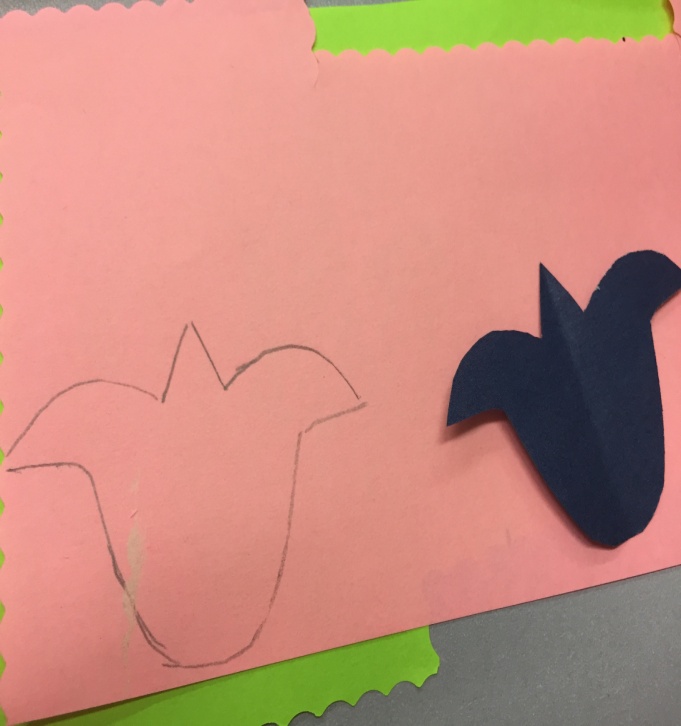 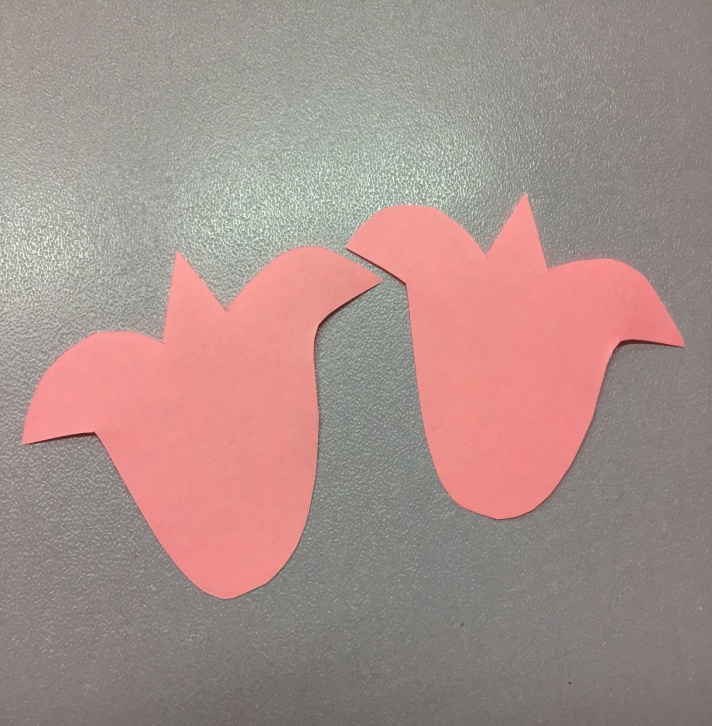 Каждый бутон сложить пополам и приклеить друг к другу половинками.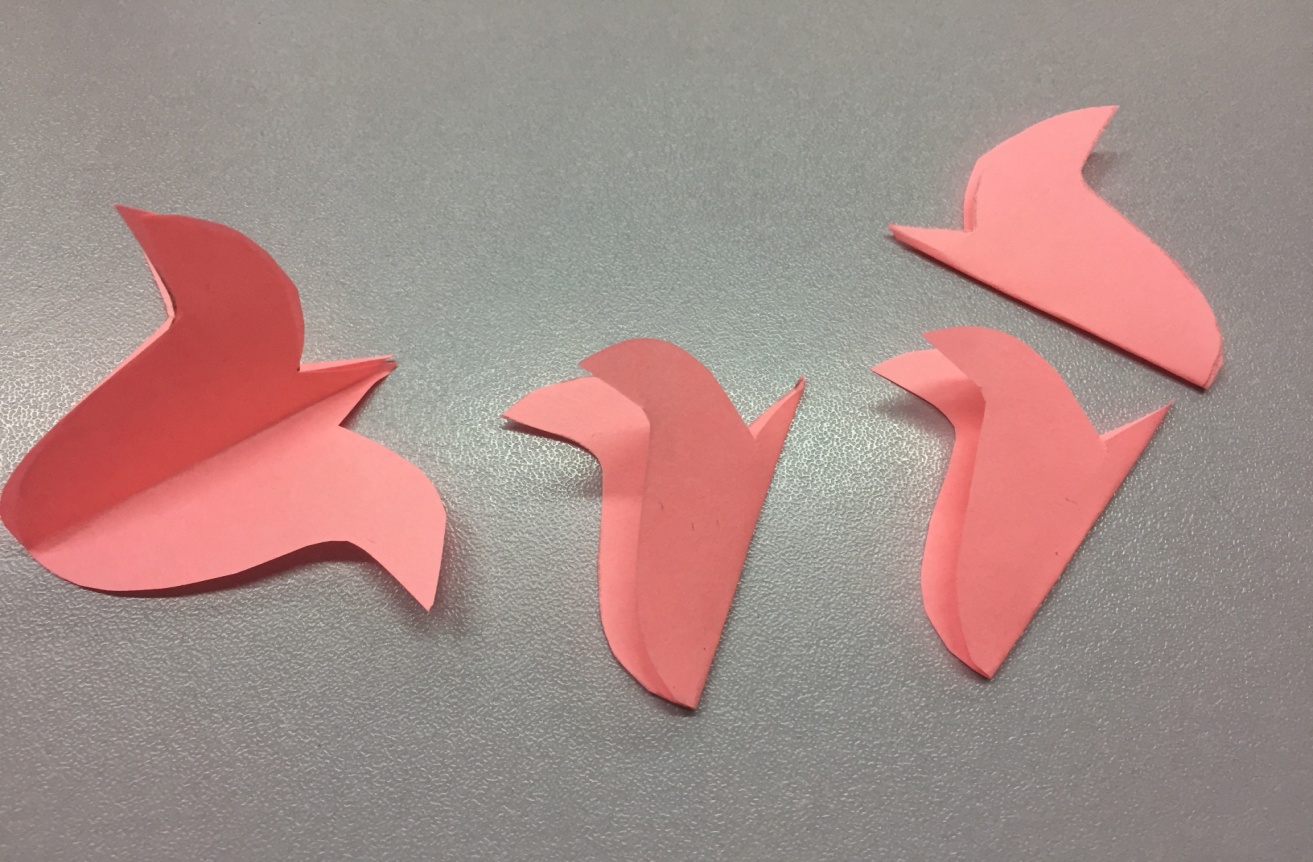 Теперь вырезать стебель и листья.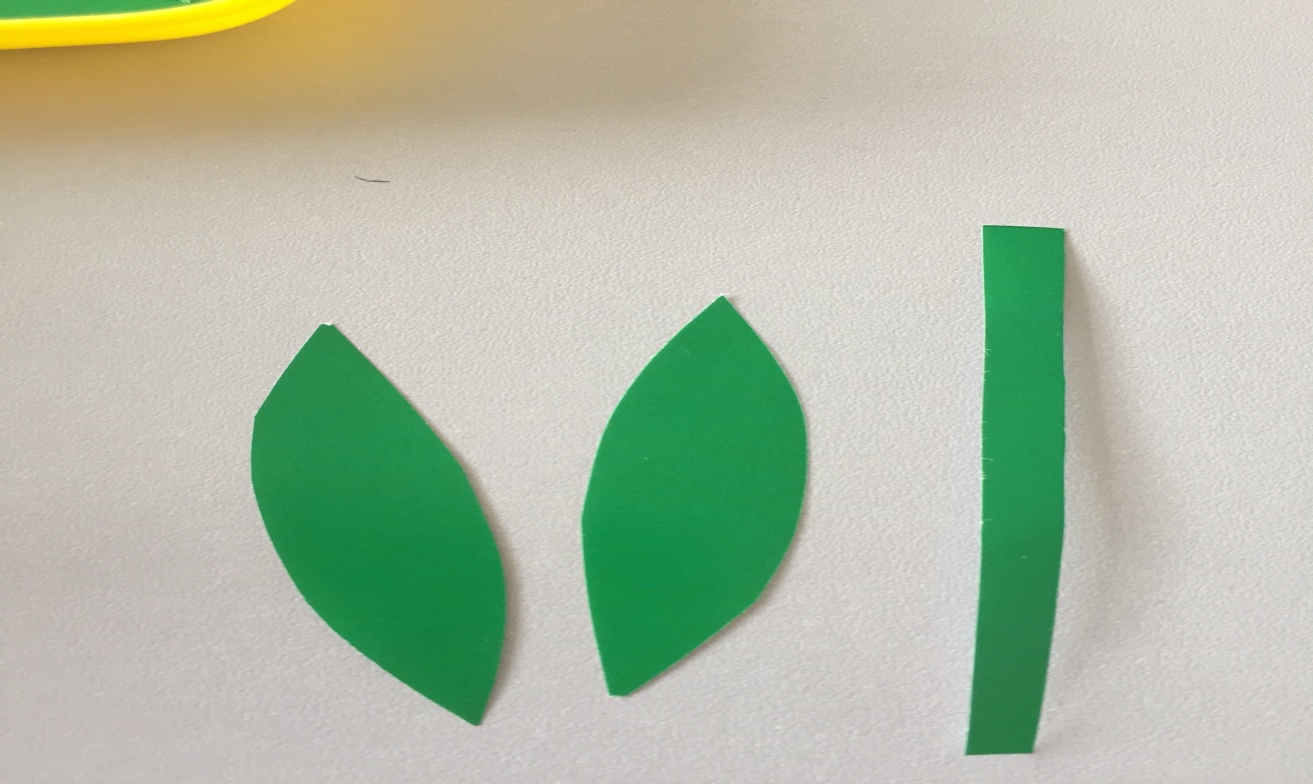 Приклеиваем детали цветка на сердечко.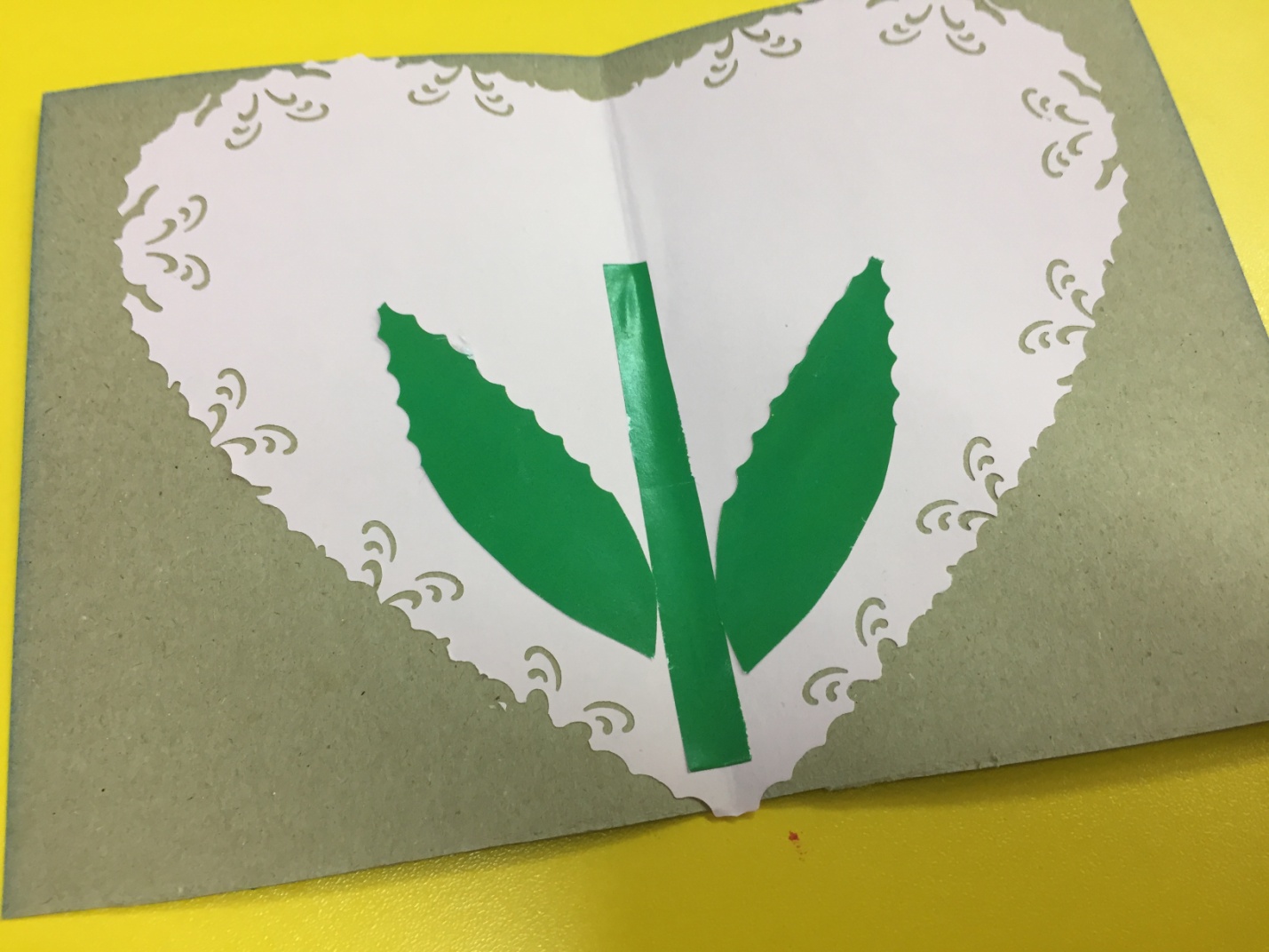 Приклеиваем бутон крайними лепестками к сердечку. Цветок должен быть объемным.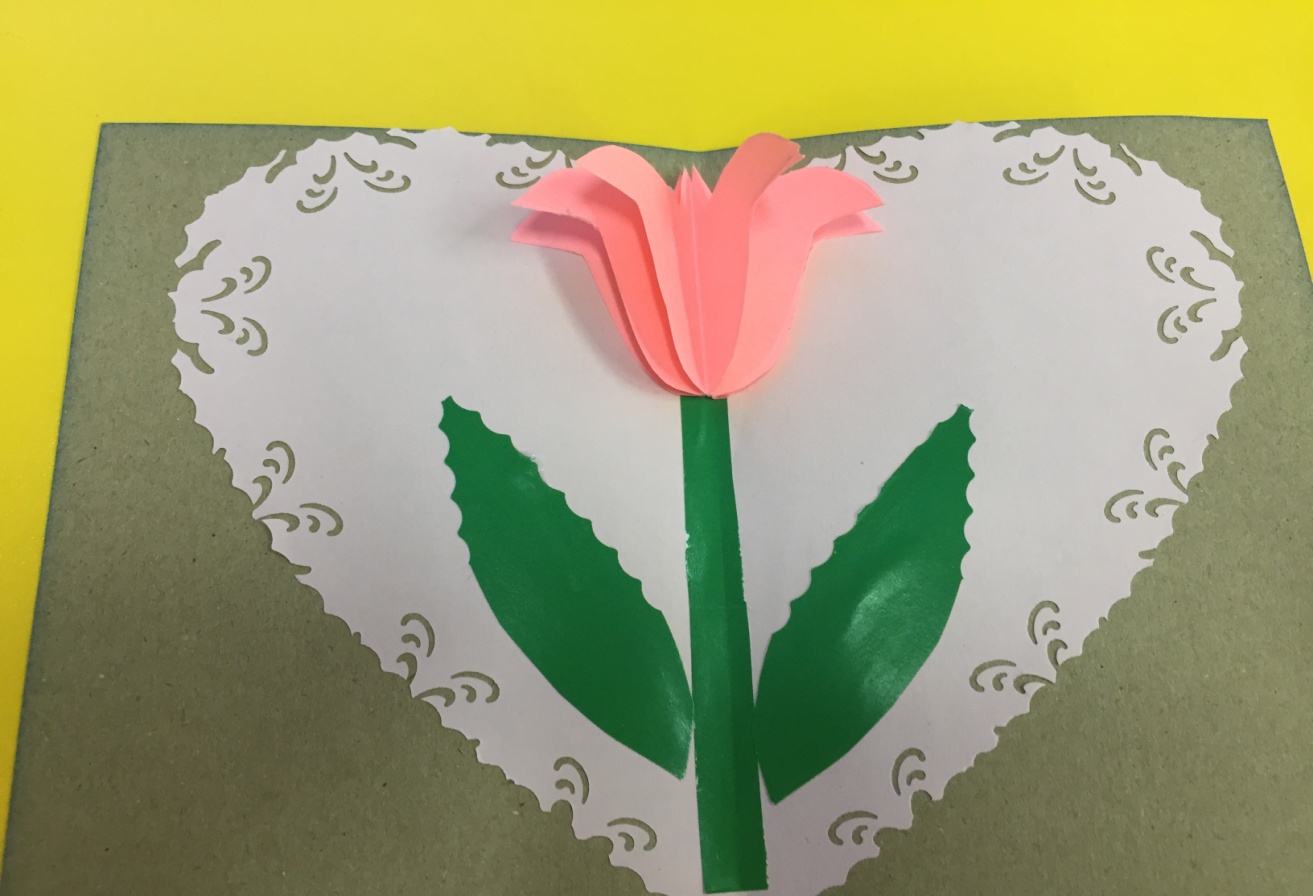 
Осталось оформить сердечками уголки открытки.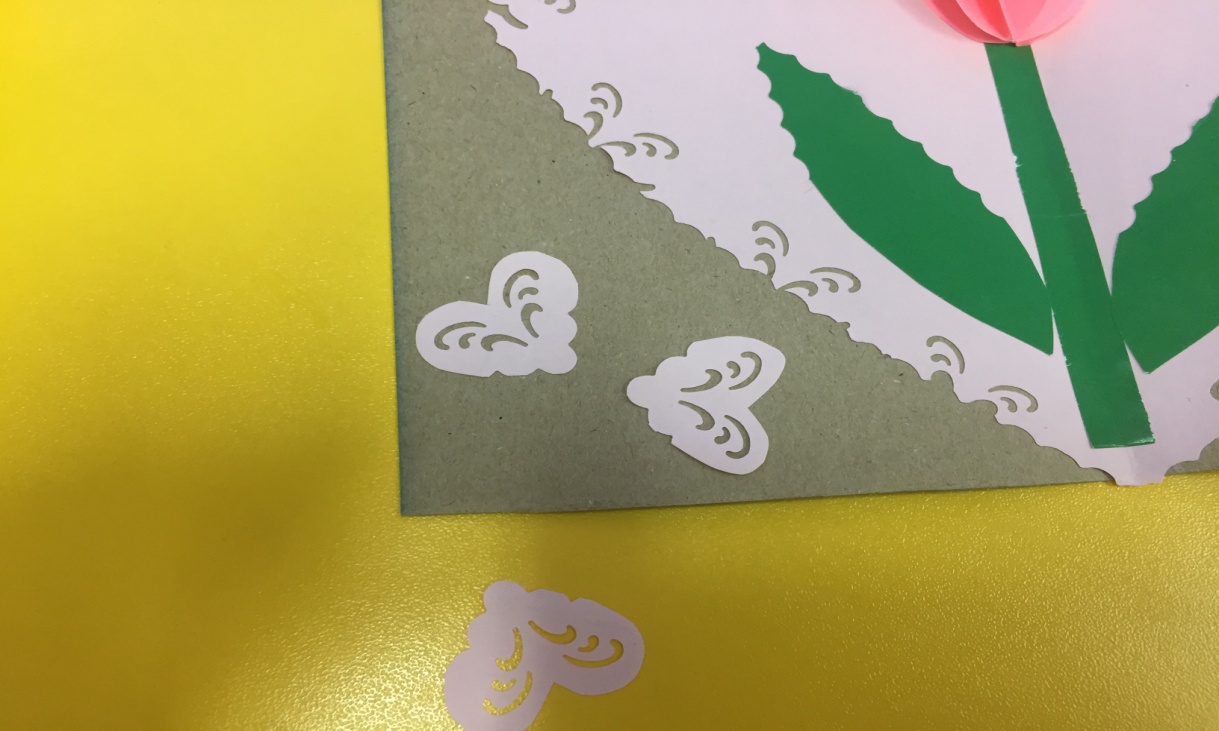 Наша открытка готова! С праздником!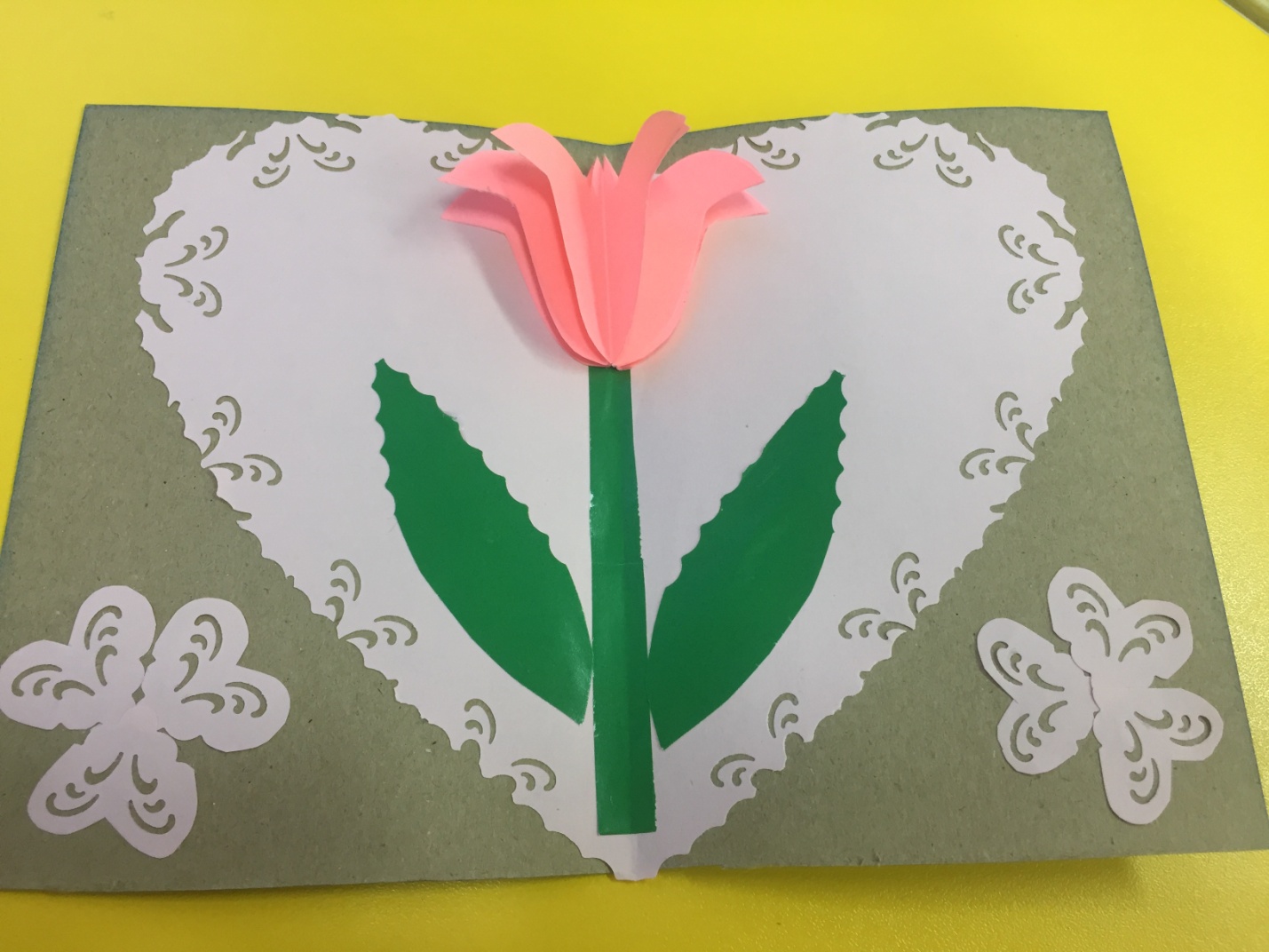 